UNIVERSITATEA PEDAGOGICĂ DE STAT „ION CREANGĂ” DIN MUN.CHISINAUFACULTATEA ARTE PLASTICE ȘI DESIGN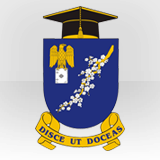 REGULAMENT PRIVIND ORGANIZAREA ŞI DESFĂŞURAREA OLIMPIADEI LA DISCIPLINELE ŞCOLAREARTA PLASTICĂ ȘI EDUCAȚIA TEHNOLOGICĂîn cadrul FACULTĂȚII DE ARTE PLASTICE ȘI DESIGN, UPS „ION CREANGĂ”10 martie – 04 aprilie  2021Chişinău, 2021Capitolul I. Cadrul generalPrezentul Regulament este elaborat în conformitate cu REGULAMENTUL privind organizarea şi desfăşurarea olimpiadelor şcolare la disciplinele de studii (Anexă la ordinul ministrului nr. 66 din  31. 01. 2012)REGULAMENTUL de organizare şi desfăşurare a admiterii la studii superioare de licenţă (ciclul I) în Universitatea Pedagogică de Stat „Ion Creangă” din mun. Chişinău (aprobat la şedinţa Senatului UPS ”Ion Creangă” din 31.05.2013)Art. 1. (1) Olimpiada este o competiţie de excelenţă, la care pot participa elevi, liceeni şi absolvenţi din învăţământul preuniversitar de stat și particular XII, colegii de specialitate, atât de la instituții cu predare în limba română, cât şi de la instituții cu predare în limba rusă. (2) La olimpiadă pot participa toți elevii înscriși la concurs (prin completarea unui formular de participare (Capitolul X) on-line ori în scris).(4) Competiţia vizează evaluarea competenţelor candidaţilor în domeniile disciplinei, aşa cum sunt prezentate în curricula şcolare. Art. 2.(1) Olimpiada se desfăşoară pe discipline şcolare: EDUCAȚIA PLASTICĂ ȘI EDUCAȚIA TEHNOLOGICĂ. (2) Concurenţii susţin proba practică individuală, axate pe competenţe şi abilităţi(3) Subiectele pentru probele de concurs evaluează capacitatea de creație: analiză, de sinteză şi generalizare a materiei studiate. (4) Timpul de lucru pentru proba practică este de 3 ore astronomice. Capitolul II. Conţinutul şi structura subiectelorArt. 3. (1) Subiectele pentru probele de concurs evaluează nivelul competenţelor dobândite atât prin educaţie formală, cât şi informală, corelate cu anumite conţinuturi parcurse în anii de studiu anteriori, până la nivelul anului de studiu pentru care concurează, cu accent pe conţinuturile din curriculumul disciplinar. (2) Subiectele pentru probele de concurs respectă domeniile din curricula şcolare. Art. 4. Subiectele pentru probele de concurs vor fi elaborate de grupul de lucru coordonat de de preşedintele al Comisiei de organizare şi desfăşurare a olimpiadei. Capitolul III. Secții după specialitate și subiectele pentru concursArt. 5. Secții:Educația plastică: pictura, arta decorativă;Educația tehnologică.Art. 6. Subiectele pentru specialitățile în cadrul concursului. Arta plastică: NATURA STATICĂ; Educația tehnologică: COMPOZIȚIE DECORATIVĂArt. 7. Tehnici de reprezentare și materiale: Arta plastică: tehnici grafice, acuarelă, guaș, acril, Educația tehnologică: Colaj, tehnici textile.Capitolul IV. Trening pentru profesoriArt. 8. În cadrul olimpiadei organizate va avea loc trening formativ pentru profesori cu tema Tendințe contemporane în învățământul artistic, la final cu eliberarea certificatelor de participare (8 ore).Capitolul V. Organizarea concursuluiArt. 9. (1) Concursul va avea loc pe data de 10 martie - 04 aprilie 2021 - ONLINE în cadrul Facultății Arte Plastice și Design a UPS „Ion Creangă” Chișinău, str. Cornului 10, blocul 6.(2) EXPEDIEREA LUCRĂRILOR ONLINE 10 MARTIE – 04 APRILIE 2021 (adresa electronică olimpiadart2021@mail.ru );(3) EVALUAREA LUCRĂRILOR 05 APRILIE - 11 APRILIE 2021;(4) ANUNȚAREA REZULTATELOR – 14 APRILIE 2021.Capitolul VI. Organizarea comisiilorArt. 10. Răspunderea pentru organizarea şi desfăşurarea olimpiadelor revine decanului facultăţii Ana Simac, conferențiar universitar, doctor în studiul artelor.Art. 11. (1) Comisia olimpiadei are următoarea componenţă:-  Membrii juriului: cadre didactice universitare – Olimpiada Arbuz-Spatari, dr. conf. univ; Mokan-Vozian Ludmila, dr. conf. univ.- Secţiuni: Pictura – Moisei Ludmila, dr. conf. univ,; Educația tehnologică – Roșca-Ceban Daniela, lector univ..- secretar: Mihaela Platiță, Iorga Dan.- membri în comisia de evaluare: Ana Simac, Olimpiada Arbuz-Spatari, Ludmila Mokan-Vozian, Spătaru Rodica, Moisei Ludmila. (2) Comisia de contestaţii.Capitolul VII. EvaluareaArt. 12. Evaluarea lucrărilor practice este realizată de către profesori de specialitate. Art. 13. Evaluarea se face cu respectarea baremului de evaluare stabilit de grupul de lucru. Art. 14. Candidaţii pot contesta numai punctajul obţinut la proba practică. Art. 15. Rezultatele finale se comunică după cel mult 24 de ore de la încheierea perioadei destinate depunerii contestaţiilor. Art. 16. Criterii de evaluare Educație plastică:Realizarea unei naturi statice . Tehnica: acuarelă, guaşă, tempera.Obiective:Demonstrarea abilităţilor de a pagina corect în format A2 o compoziţie din trei obiecte şi draperie;Demonstrarea abilităţilor de construcţie a formelor tridimensionale pe suprafaţa plană;Demonstrarea abilităţilor de valoraţie în culoare a naturii statice, redarea raporturilor tonale şi de clarobscur;Demonstrarea abilităţilor de integrare şi generalizare a compoziţiei, aplicând tehnica specifică a acuarelei şi a guaşului. Educație tehnologică:Realizarea unei compoziții decorative: colaj textil, tehnici textile (crosetare, broderie).Obiective:Demonstrarea abilităţilor de a pagina corect în format A2 o compoziţie decorativă frontală;Demonstrarea abilităţilor de aplicare a elementelor limbajului plastic pe suprafaţa plană;Demonstrarea abilităţilor de utilizare a materialelor textile într-o compoziție decorativă;Demonstrarea abilităților de aplicare a gamelor coloristice, redarea raporturilor tonale şi de clarobscur;Demonstrarea abilităţilor de integrare şi generalizare a compoziţiei decorative, aplicând tehnici specifice artei textile (colaj textil, croșetare, broderie). Art. 17. Repere pentru evaluareEducație plastică: Autorul trebuie să:Să demonstreze cunoașterea și utilizarea tehnicii picturii în acuarelă;Să demonstreze cunoştinţe în domeniul principiilor, legităţilor artistice specifice desenului şi picturii;Să demonstreze abilităţi în utilizarea culorii, contrastelor, nuanţelor şi armoniilor cromatice. Educație tehnologică: Să demonstreze cunoașterea și utilizarea tehnicilor textile;Să demonstreze cunoştinţe în domeniul principiilor, legităţilor artistice specifice pentru elaborarea unei compoziții decorative;Să demonstreze abilităţi în utilizarea culorii, contrastelor, nuanţelor şi armoniilor cromatice în materiale textile. Capitolul VIII. PremiereaArt. 18. (1) Ierarhia concurenţilor, în vederea premierii, se stabileşte în ordinea descrescătoare a punctajelor finale obţinute. (2) La fiecare secțiune se acordă câte 5 premii (un premiu I, două premii II şi două premii III pentru fiecare secțiune) şi un număr de 2 – 5 menţiuni, în funcţie de numărul de participanţi de la fiecare secţiune (cel mult 10% din numărul participanţilor). (3) În situaţii de punctaj egal, se aplică, pentru departajarea concurenţilor, criterii stabilite de comisie şi afişate înainte de începerea evaluării. Art. 19. Deţinătorii premiilor de gradul I (clasa XII și clasele absolvente ale colegiilor) la olimpiada la arta plastică și educație tehnologică în anul admiterii se înmatriculează la specialitatea de formare profesională la UPS „Ion Creangă” Facultatea Arte Plastice și Design, conform diplomei obţinute. Art. 20. (1) Premiile, menţiunile şi certificatele de participare constau în diplome, eliberate în baza ordinului rectorului UPSC.(2) Premiile speciale pot fi în bani, cărţi, obiecte de birotică şi papetărie, materiale pentru activități plastice, şi sunt însoţite de diplome acordate de societăţi ştiinţifice, asociaţii profesionale, universităţi, ONG-uri, fundaţii, autorităţi locale sau alţi sponsori. (3) Premiile speciale pot fi acordate independent sau dublând premiile şi menţiunile acordate de UPSC. Capitolul IX. Dispoziţii finale Art. 21. (1) Înainte de deschiderea olimpiadei, membrii comisiei organizează o întâlnire cu elevii participanți, cu profesorii însoţitori şi cu părinţii elevilor, în vederea instruirii acestora pentru participarea la olimpiada universitară. (2) Elevii participanţi la olimpiadă vor avea asupra lor carnetul de elev cu fotografie, stampilat pentru anul şcolar în curs, sau buletinul de identitate, ca document necesar profesorilor asistenţi, pentru verificarea identităţii concurenţilor.(3) La finele activității va avea loc prezentarea Facultății Arte Plastice și Design, vizionarea expoziției studenților facultății și demonstrarea atelierelor de creație.Capitolul X. Formular de participare: pentru înscriere la Olimpiada este necesară expedierea on-line olimpiadart2021@mail.ru  formularului de participareInstituția de învățământAdresa instituției de învățământ ____________________________________
Telefon, ____________________________________________
Adresa electronică __________________________________________
Termenul final de expediere: 4 aprilie 2021NNume, prenumele elevuluiAdresa electronicăTelefonul de contactVârsta,Clasa Numele profesoruluiAdresa electronicaTelefonul de contactSpecialitatea Educația plastică /Educația tehnologică1.2.3.4.567.